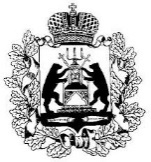 Российская ФедерацияНовгородская областьАдминистрация СОЛЕЦКОГО муниципального округаПОСТАНОВЛЕНИЕот 02.03.2023 № 299г. СольцыО внесении изменений в постановление Администрации муниципального округа от 21.12.2022 № 2301Руководствуясь статьей 20 Бюджетного кодекса Российской Федерации, в целях упорядочения доходов  бюджета Солецкого муниципального округа в 2023 году,  Администрация Солецкого муниципального округа ПОСТАНОВЛЯЕТ:1. Внести изменения в постановление Администрации муниципального округа от 21.12.2022 № 2301 «Об утверждении перечней кодов подвидов доходов по видам доходов бюджета Солецкого муниципального округа, главными администраторами которых являются Администрация Солецкого муниципального округа, её комитеты, управления, отделы и (или) находящиеся в ведении Администрации муниципального округа казенные учреждения,  на 2023 год»:1.1. Дополнить пункт 1 подпунктом 1.7. следующего содержания:  «1.7. Перечень  кодов подвидов доходов по  коду дохода  000 1 17 15020 14 0000 150 «Инициативные платежи, зачисляемые в бюджеты муниципальных округов» согласно приложению №7 к постановлению».1.2.  Утвердить приложение №7  к постановлению «Перечень  кодов подвидов доходов по   коду дохода  000 1 17 15020 14 0000 150 «Инициативные платежи, зачисляемые в бюджеты муниципальных округов» в прилагаемой редакции.2. Разместить настоящее постановление на официальном сайте Администрации Солецкого муниципального округа в информационно-телекоммуникационной сети «Интернет».Глава муниципального округа    М.В. ТимофеевПеречень кодов подвидов доходов  по коду дохода 000 1 17 15020 14 0000 150 «Инициативные платежи, зачисляемые в бюджеты муниципальных округов»Приложение №7к постановлению Администрации                                    муниципального округа                                              от   02.03.2023  № 299  	9527 150На реализацию проекта поддержки местных инициатив граждан "Обустройство парка семейного отдыха "Авиатор" (заключительный этап)9528 150На реализацию проекта поддержки местных инициатив граждан "Обустройство зоны отдыха в д. Выбити"9705 150  На реализацию регионального проекта "Наш выбор" по благоустройству территории муниципального автономного общеобразовательного учреждения "Средняя общеобразовательная школа № 2 г. Сольцы"